ПриложениеОПЕРАТИВНЫЙ ЕЖЕДНЕВНЫЙ ПРОГНОЗвозникновения чрезвычайных ситуаций на территорииРоссийской Федерации на 27 июня 2023 г.ДАЛЬНЕВОСТОЧНЫЙ ФО	Прогноз опасных и неблагоприятных метеорологических условийМетеорологическая обстановкаМестами на территории округа дождь, ливневой дождь, гроза? ночью и утром местами туман. В Республике Бурятия, на юге и западе Республики Саха (Якутия), в Еврейской АО, в Хабаровском, Приморском, Забайкальском краях, на востоке Чукотского АО, в Магаданской, Амурской, Сахалинской областях, на Курильских островах сильный дождь, ливневой дождь, гроза. В Республике Саха (Якутия), Камчатском, Хабаровском, Приморском, Забайкальском краях, в Амурской, Сахалинской, Магаданской областях, в Республике Бурятия, в Еврейской АО, при грозе сильный ветер с порывами 15-20 м/с, местами 25 м/с.  1.2.Гидрологическая обстановка: В Приморском крае на реках ситуация стабильная, все реки в берегах. На реках наблюдается повсеместный спад уровня воды на 2-10 см/сутки. Уровни воды большинства рек ниже отметок выхода воды на пойму на 1,0-2,5 м, на отдельных участках рек центральных районов – до 3,0 м. В ближайшие сутки на реках края сохранится медленный спад уровня воды. В связи с неустойчивым характером погоды, а именно прогнозируемыми дождями различной интенсивности на 27-28 июня, на реках южной половины края возможны локальные подъемы на 0,3-1,0 м, на реках центральных и северных районов до 0,5 м. Опасных гидрологических явлений не ожидается. В Республике Бурятия на реках отмечаются колебания уровня воды. На р. Верхняя Ангара – с. Уоян наблюдается выход воды на пойму слоем 53 см, на р. Гоуджекит-  с. Гоуджекит – слоем 15 см. В ближайшие сутки на реках южных, юго-западных, северных районов возможен подъём уровней с выходом воды на пойму, образование селевых потоков.В Забайкальском крае на отдельных участках рек Шилка, Ингода, Нерча, на малых реках южных районов, на реках Витим, Чаре у с. Чара, Каренга уровни воды повысились на 2-23 см. В ближайшие двое суток на реках Шилка, Онон, в нижнем течении р. Ингода, на реках Нерча и Витим рост уровней воды продолжится с интенсивностью 3-57 см, на остальных реках сохранится спад.В Амурской области на ряде рек продолжается формирование дождевых паводков. Наиболее интенсивные подъемы уровней воды до 101 см/сутки наблюдаются в верховьях р. Селемджа. В нижнем течении р. Зея отмечается подъем уровня воды на 12-39 см/сутки за счет смещения паводков с рек бассейна этого участка (Склемджа, Пр. Уркан и др.) Все реки в берегах. В период 28-30 июня на территории области сохранится неустойчивый характер погоды с дождями различной интенсивности, ливнями, грозами. Высока вероятность резких подъемов уровней воды на малых реках и, как следствие, формирование паводков на основных реках области.В ЕАО на реках области преобладает спад уровня воды.В Хабаровском крае на Нижнем Амуре преобладает снижение уровня воды. На ряде небольших рек формируются дождевые паводки. Наиболее интенсивные подъемы уровней воды до 155 см/сутки наблюдаются на реках бассейна водохранилища Бурейской ГЭС (Бурея, Ниман и др.), р. Амгунь, р. Кур. Затоплены поймы в верхнем течении рек Бурея, Амгунь на глубину 0,6-1,4 м без ущерба. В ближайшие дни (27-28 июня) дополнительный подъем на реках Урми у с. Кукан, Кур у с. Новокуровка составит 0,5-0,7 м с подтоплением поймы на глубину 0,3-0,8 м. В Сахалинской области на реках сохраняется спад уровней воды.В Камчатском крае в связи с сохранением высоких температур воздуха на большинстве рек Елизовского, Усть-Большерецкого, Соболевского районов, и на отдельных участках р. Камчатка отмечается подъем уровней воды до 11 см/сутки. На р. Авача в районе г. Елизово Елизовского района наблюдется уровень воды критерия неблагоприятного гидрологического явления (НЯ 460 см от «0» графика поста), отмечается разлив воды по пойме с затоплением низменных участков. Разлив воды по пойме наблюдается на р. Большая Быстрая в районе с. Малки Елизовского района. В последующие сутки на отдельных реках Елизовского, Мильковского, Соболевского, Усть-Большерецкого районов сохранится подъем уровней воды половодья до 10 см/сутки. Разливы воды по поймам на реке Авача в районе города Елизово и на реке Большая Быстрая у села Малки Елизовского района сохранятся. На р. Авача у г. Елизово уровень воды категории неблагоприятного гидрологического явления сохранится. Опасных явлений на реках края не прогнозируется.В Республике Саха (Якутия) вследствие выхода волны дождевого паводка с р. Витим, на участке р. Лена Витим – Нюя в пределах Ленского района наблюдается подъем уровня воды с интенсивностью от 5 до 30 см/сутки. Ниже по течению продолжается суточный спад 5-30 см. В ближайшие сутки ожидается повышение уровня у гидропоста Мача Олекминского района. На участке р. Алдан Суон-Тит – Усть-Миль в пределах Алданского и Усть-Майского районов наблюдается понижение уровня воды с интенсивностью от 30 до 110 см/сутки. Сегодня у гидропоста Петропавловск отмечается максимальный уровень дождевого паводка, общий рост которого составил 1,7 м. В ближайшие сутки у гидропоста Эльдикан ожидается формирование максимума и дополнительный рост составит 10-15 см. На р. Амга у гидропоста Амга суточный подъем уровня воды составил 2,95 м, сегодня ожидается  формирование максимума дождевого паводка, общий рост составил 3,6 м. В нижнем течении р. Амга у гидропоста Харбалах с 28 июня ожидается повышение уровня. На р.Вилюй преобладает спад уровня воды с интенсивностью от 5 до 30 см за сутки. Вследствие выхода волн дождевых паводков с рек Сартанг и Дулгалах, на участке р. Яна Верхоянск – Батагай в пределах Верхоянского района наблюдается суточный рост уровня воды с интенсивностью от 1,3 до 1,4 м. В ближайшие сутки у гидропоста Верхоянск ожидается формирование максимума дождевого паводка, дополнительный рост составит 10-15 см. На реках Индигирка, Колыма и их притоках продолжается понижение уровня воды с различной интенсивностью.В Магаданской области на реках наблюдается преимущественно спад уровней воды. На р. Колыма на участке Среднекан – Коркодон установились уровни воды, лимитирующие судоходство без достижения опасного критерия по продолжительности.В Чукотском АО на реках отмечаются колебания уровней воды, реки в основных берегах.Японское море, Татарский пролив высота волн 1-2 м (4 балла).Охотское море высота волн 1-2 м (4 балла).Берингово море высота волн 2-3,5 м (5 баллов).2. Прогноз ЧСПриродные и природно-техногенные ЧСПовышается вероятность возникновения чрезвычайных ситуаций «нарушение условий жизнедеятельности населения» в Республике Саха (Якутия), Камчатском, Хабаровском, Приморском, Забайкальском краях, в Амурской, Сахалинской, Магаданской областях, в Республике Бурятия, в Еврейской АО, связанных с повреждением (обрывом) ЛЭП и линий связи, обрушением слабо укрепленных конструкций (Источник ЧС – сильный порывистый ветер).Прогнозируется поражение объектов электроэнергетики (трансформаторных подстанций, электрических систем и др.), хранилищ ГСМ, а также других объектов, не оборудованных молниезащитой (громоотводом), разрядами атмосферного электричества в Республике Бурятия, на юге и западе Республики Саха (Якутия), в Еврейской АО, в Хабаровском, Приморском, Забайкальском краях, на востоке Чукотского АО, в Магаданской, Амурской, Сахалинской областях, на Курильских островах (Источник ЧС – грозы).Существует высокая вероятность ЧС, связанных с затруднением в движении автотранспорта, перекрытием трасс для движения и увеличением количества ДТП на автодорогах федерального, регионального и местного значения, а также в работе аэропортов и вертолетных площадок на территории округа (Источник ЧС – туман).Существует вероятность возникновения происшествий на водных объектах, связанных с несоблюдением правил безопасности людей на воде, с эксплуатацией маломерных судов (гидроциклы, водные мотоциклы, моторные лодки и т.п.) на большей части субъектов округа.Существует риск возникновения чрезвычайных ситуаций, связанных с подтоплением пониженных участков местности, низководных мостов, подмывом дорог в республиках Саха (Якутия), Бурятия, Забайкальском, Хабаровском, Приморском краях, в Амурской, Магаданской, Сахалинской (Курильские острова) областях, Еврейской АО, Чукотском АО (Источник ЧС – осадки на фоне высокой водности, высокие уровни воды, неисправность и замусоривание коллекторно-дренажных систем, кратковременные подъемы на реках).Возникает вероятность чрезвычайных ситуаций в горных районах Сахалинской области, Камчатского, Приморского краёв, вызванных перекрытием автомобильных и железных дорог, нарушением работы транспорта, повреждением опор ЛЭП, повреждением зданий и сооружений, нарушением работы систем жизнеобеспечения, травматизмом туристов и населения (Источник ЧС – высокий уровень предшествующего увлажнения, оползни, обвалы, антропогенная деятельность).Повышается вероятность выявления термических аномалий (в т.ч. в результате разведения костров, выжигания хвороста, лесной подстилки, сухой травы с нарушением требований правил пожарной безопасности в лесу и на участках, примыкающих к лесам и населенным пунктам, на большей части субъектов округа, кроме Республики Бурятия и Сахалинской области.2.2. Техногенные ЧС Прогнозируется вероятность возникновения чрезвычайных ситуаций  локального уровня, связанных с авариями в работе систем коммунального жизнеобеспечения, а также риск возникновения техногенных пожаров (в т.ч. взрывов бытового газа) на территории округа (Источник ЧС – износ оборудования, нарушение и несоблюдение производственно-технологических норм и правил эксплуатации газового оборудования).СИБИРСКИЙ ФОПрогноз опасных и неблагоприятных метеорологических условийМетеорологическая обстановкаМестами на территории округа дождь, ливневой дождь, ночью и утром местами туман. В Новосибирской области, Омской области, Томской области, Республике Алтай, Таймырском МР сильный дождь, ливневой дождь, местами грозы. На всей территории округа сильный ветер с порывами 15-20 м/с, местами до 25 м/с. 1.2.Гидрологическая обстановка: Повышение уровня воды (на 31-56 см за сутки) отмечается на Енисее у с. Подсинее (Хакасия), р. Ия, р. Уда, Лене у г. Усть-Кут, на участке с. Макарово – с. Змеиново (Иркутская область). В Новосибирской области в связи с подъемом уровня воды в р. Кукуй н.п. Мереть Сузунского района сохраняется подтопление 2 приусадебных участков. Дальнейшего подъёма уровня воды и достижения критической отметки 200см не ожидается. Прогноз ЧСПриродные и природно-техногенные ЧСПовышается вероятность возникновения чрезвычайных ситуаций «нарушение условий жизнедеятельности населения» на всей территории округа, связанных с повреждением (обрывом) ЛЭП и линий связи, обрушением слабо укрепленных конструкций (Источник ЧС – сильный порывистый ветер).Прогнозируется поражение объектов электроэнергетики (трансформаторных подстанций, электрических систем и др.), хранилищ ГСМ, а также других объектов, не оборудованных молниезащитой (громоотводом), разрядами атмосферного электричества в Новосибирской области, Омской области, Томской области, Республике Алтай, Таймырском МР (Источник ЧС – грозы).Существует высокая вероятность ЧС, связанных с затруднением в движении автотранспорта, перекрытием трасс для движения и увеличением количества ДТП на автодорогах федерального, регионального и местного значения, а также в работе аэропортов и вертолетных площадок на территории округа (Источник ЧС – туман).Существует риск возникновения чрезвычайных ситуаций, связанных с подтоплением пониженных участков местности, объектов ЖКХ, электроэнергетики, автомобильных и железных дорог, жилых построек, приусадебных участков, низководных мостов в Новосибирской, Омской, Томской областях, в республиках Хакасия, Алтай, в Таймырском МР (Источник ЧС – осадки на фоне высокой водности, высокие уровни воды, неисправность и замусоривание коллекторно-дренажных систем, кратковременные подъемы на реках).Существует вероятность возникновения происшествий на водных объектах, связанных с несоблюдением правил безопасности людей на воде, с эксплуатацией маломерных судов (гидроциклы, водные мотоциклы, моторные лодки и т.п.) на всей территории округа.Повышается вероятность выявления термических аномалий (в т.ч. в результате разведения костров, выжигания хвороста, лесной подстилки, сухой травы с нарушением требований правил пожарной безопасности в лесу, и на участках, примыкающих к лесам и населенным пунктам, на территории Республики Алтай, Тыва, Алтайского края, Омской, Томской, Новосибирской областей.2.2. Техногенные ЧС 	Прогнозируется вероятность возникновения чрезвычайных ситуаций  локального уровня, связанных с авариями в работе систем коммунального жизнеобеспечения, а также риск возникновения техногенных пожаров (в т.ч. взрывов бытового газа) на территории округа (Источник ЧС – износ оборудования, нарушение и несоблюдение производственно-технологических норм и правил эксплуатации газового оборудования).УРАЛЬСКИЙ ФО1. Прогноз опасных и неблагоприятных метеорологических условийМетеорологическая обстановкаМестами на территории округа дождь, ливневой дождь, ночью и утром местами туман. В Свердловской, Челябинской областях, на востоке Тюменской, Курганской областях сильный дождь, ливневой дождь. На территории Свердловской, Челябинской, Тюменской, Курганской областей сильный ветер с порывами до 18 м/с. 2. Прогноз ЧС2.1. Природные и природно-техногенные ЧС  Повышается вероятность возникновения чрезвычайных ситуаций «нарушение условий жизнедеятельности населения» на всей территории округа, связанных с повреждением (обрывом) ЛЭП и линий связи, обрушением слабо укрепленных конструкций (Источник ЧС – сильный порывистый ветер).Существует высокая вероятность ЧС, связанных с затруднением в движении автотранспорта, перекрытием трасс для движения и увеличением количества ДТП на автодорогах федерального, регионального и местного значения, а также в работе аэропортов и вертолетных площадок на территории округа (Источник ЧС – туман).Существует вероятность возникновения происшествий на водных объектах, связанных с несоблюдением правил безопасности людей на воде, с эксплуатацией маломерных судов (гидроциклы, водные мотоциклы, моторные лодки и т.п.) на большей части субъектов округа, кроме северных районов Ханты-Мансийского АО и всей территории Ямало-Ненецкого АО.Повышается вероятность выявления термических аномалий (в т.ч. в результате разведения костров, выжигания хвороста, лесной подстилки, сухой травы с нарушением требований правил пожарной безопасности в лесу и на участках, примыкающих к лесам и населенным пунктам, на территории отдельных районов Ханты-Мансийского и Ямало-Ненецкого АО.2.2. Техногенные ЧС	Прогнозируется вероятность возникновения чрезвычайных ситуаций  локального уровня, связанных с авариями в работе систем коммунального жизнеобеспечения, а также риск возникновения техногенных пожаров (в т.ч. взрывов бытового газа) на территории округа (Источник ЧС – износ оборудования, нарушение и несоблюдение производственно-технологических норм и правил эксплуатации газового оборудования).ПРИВОЛЖСКИЙ ФО1. Прогноз опасных и неблагоприятных метеорологических условийМетеорологическая обстановкаМестами на территории округа кратковременный дождь, ливневой дождь, ночью и утром туман. 2. Прогноз ЧС2.1. Природные и природно-техногенные ЧССуществует высокая вероятность ЧС, связанных с затруднением в движении автотранспорта, перекрытием трасс для движения и увеличением количества ДТП на автодорогах федерального, регионального и местного значения, а также в работе аэропортов и вертолетных площадок на территории округа (Источник ЧС – туман).Существует вероятность возникновения происшествий на водных объектах, связанных с несоблюдением правил безопасности людей на воде, с эксплуатацией маломерных судов (гидроциклы, водные мотоциклы, моторные лодки и т.п.) на всей территории округа.Существует вероятность выявления термических аномалий (в т.ч. в результате разведения костров, выжигания хвороста, лесной подстилки, сухой травы с нарушением требований правил пожарной безопасности в лесу и на участках, примыкающих к лесам и населенным пунктам, на севере округа.2.2 Техногенные ЧС Прогнозируется вероятность возникновения чрезвычайных ситуаций  локального уровня, связанных с авариями в работе систем коммунального жизнеобеспечения, а также риск возникновения техногенных пожаров (в т.ч. взрывов бытового газа) на территории округа (Источник ЧС – износ оборудования, нарушение и несоблюдение производственно-технологических норм и правил эксплуатации газового оборудования).ЮЖНЫЙ ФОПрогноз опасных и неблагоприятных метеорологических условийМетеорологическая обстановкаНа всей территории округа, кроме Республики Крым, на востоке Ростовской области, на востоке Краснодарского края, на западе Республики Калмыкия сильный дождь, ливневой дождь, местами гроза, град. Местами ночью и утром туман. На всей территории округа сильный ветер с порывами 15-20 м/с. 1.2. Гидрологическая обстановкаУровень воды выше неблагоприятной отметки сохраняется на Цимлянском водохранилище (Дон) у ст-цы Суворовская, ст-цы Нижний Чир, х. Красноярский, х. Ложки (Волгоградская область). Черное море высота волн 0.5-1 м (3 балла).Азовское море и Керченский пролив высота волн 0.5-1 м (3 балла).2. Прогноз ЧС2.1. Природные и природно-техногенные ЧСПовышается вероятность возникновения чрезвычайных ситуаций «нарушение условий жизнедеятельности населения» на всей территории округа, связанных с повреждением (обрывом) ЛЭП и линий связи, обрушением слабо укрепленных конструкций (Источник ЧС – сильный порывистый ветер).Прогнозируется поражение объектов электроэнергетики (трансформаторных подстанций, электрических систем и др.), хранилищ ГСМ, а также других объектов, не оборудованных молниезащитой (громоотводом), разрядами атмосферного электричества на всей территории округа, кроме Республики Крым, на востоке Ростовской области, на востоке Краснодарского края, на западе Республики Калмыкия (Источник ЧС – грозы).На территории округа, кроме Республики Крым, на востоке Ростовской области, на востоке Краснодарского края, на западе Республики Калмыкия существует вероятность возникновения ЧС, вызванных повреждением сельскохозяйственных культур, автотранспорта, жилых объектов (Источник ЧС – град).Существует высокая вероятность ЧС, связанных с затруднением в движении автотранспорта, перекрытием трасс для движения и увеличением количества ДТП на автодорогах федерального, регионального и местного значения, а также в работе аэропортов и вертолетных площадок на территории округа (Источник ЧС – туман).Существует риск возникновения чрезвычайных ситуаций, связанных с подтоплением пониженных участков местности, объектов ЖКХ, электроэнергетики, автомобильных и железных дорог, жилых построек, приусадебных участков, низководных мостов на востоке Ростовской области, на востоке Краснодарского края, на западе Республики Калмыкия (Источник ЧС – осадки на фоне высокой водности, высокие уровни воды, неисправность и замусоривание коллекторно-дренажных систем, кратковременные подъемы на реках).Существует высокая вероятность возникновения происшествий на водных объектах, связанных с несоблюдением правил безопасности людей на воде, с эксплуатацией маломерных судов (гидроциклы, водные мотоциклы, моторные лодки и т.п.) на всей территории округа.Возникают риски происшествий в низкогорных районах республик Крым, Адыгея, Краснодарского края, г. Севастополь, вызванных перекрытием автомобильных и железных дорог, нарушением работы транспорта, повреждением опор ЛЭП, повреждением зданий и сооружений, нарушением работы систем жизнеобеспечения, травматизмом туристов и населения (Источник ЧС – оползни, обвалы, сели, провалы грунта, антропогенная деятельность).Повышается вероятность выявления термических аномалий (в т.ч. в результате разведения костров, выжигания хвороста, лесной подстилки, сухой травы с нарушением требований правил пожарной безопасности в лесу, и на участках, примыкающих к лесам и населенным пунктам, на территории республик Калмыкия, Крым, Волгоградской, Астраханской областей.2.2. Техногенные ЧС Прогнозируется вероятность возникновения чрезвычайных ситуаций  локального уровня, связанных с авариями в работе систем коммунального жизнеобеспечения, а также риск возникновения техногенных пожаров (в т.ч. взрывов бытового газа) на территории округа (Источник ЧС – износ оборудования, нарушение и несоблюдение производственно-технологических норм и правил эксплуатации газового оборудования). ДОНЕЦКАЯ НАРОДНАЯ РЕСПУБЛИКА1. Прогноз опасных и неблагоприятных метеорологических условийНа территории республики сильный дождь, ливневой дождь, гроза, град, ночью и утром туман. Ветер с порывами до 15-20 м/с.2. Прогноз ЧС2.1. Природные и природно-техногенные ЧС Повышается вероятность возникновения чрезвычайных ситуаций «нарушение условий жизнедеятельности населения» на территории республики, связанных с повреждением (обрывом) ЛЭП и линий связи, обрушением слабо укрепленных конструкций (Источник ЧС – сильный порывистый ветер).Существует высокая вероятность ЧС, связанных с затруднением в движении автотранспорта, перекрытием трасс для движения и увеличением количества ДТП на автодорогах федерального, регионального и местного значения на всей территории республики (Источник ЧС – туман).Прогнозируется поражение объектов электроэнергетики (трансформаторных подстанций, электрических систем и др.), хранилищ ГСМ, а также других объектов, не оборудованных молниезащитой (громоотводом), разрядами атмосферного электричества на территории республики (Источник ЧС – грозы).На территории республики существует вероятность возникновения ЧС, вызванных повреждением сельскохозяйственных культур, автотранспорта, остекления зданий (Источник ЧС – град).2.2. Техногенные ЧСПрогнозируется вероятность возникновения чрезвычайных ситуаций 
локального уровня, связанных с авариями в работе систем коммунального жизнеобеспечения, а также риск возникновения техногенных пожаров (в т.ч. взрывов бытового газа) на территории республики (Источник ЧС – износ оборудования, нарушение и несоблюдение производственно-технологических норм и правил эксплуатации газового оборудования).ЛУГАНСКАЯ НАРОДНАЯ РЕСПУБЛИКА1. Прогноз опасных и неблагоприятных метеорологических условийНа территории республики сильный дождь, ливневой дождь, гроза, град, ночью и утром туман. Ветер с порывами до 15-20 м/с.2. Прогноз ЧС2.1. Природные и природно-техногенные ЧС Повышается вероятность возникновения чрезвычайных ситуаций «нарушение условий жизнедеятельности населения» на территории республики, связанных с повреждением (обрывом) ЛЭП и линий связи, обрушением слабо укрепленных конструкций (Источник ЧС – сильный порывистый ветер).Существует высокая вероятность ЧС, связанных с затруднением в движении автотранспорта, перекрытием трасс для движения и увеличением количества ДТП на автодорогах федерального, регионального и местного значения на всей территории республики (Источник ЧС – туман).Прогнозируется поражение объектов электроэнергетики (трансформаторных подстанций, электрических систем и др.), хранилищ ГСМ, а также других объектов, не оборудованных молниезащитой (громоотводом), разрядами атмосферного электричества на территории республики (Источник ЧС – грозы).На территории республики существует вероятность возникновения ЧС, вызванных повреждением сельскохозяйственных культур, автотранспорта, остекления зданий (Источник ЧС – град).2.2. Техногенные ЧСПрогнозируется вероятность возникновения чрезвычайных ситуаций 
локального уровня, связанных с авариями в работе систем коммунального жизнеобеспечения, а также риск возникновения техногенных пожаров (в т.ч. взрывов бытового газа) на территории республики (Источник ЧС – износ оборудования, нарушение и несоблюдение производственно-технологических норм и правил эксплуатации газового оборудования).ЗАПОРОЖСКАЯ ОБЛАСТЬ1. Прогноз опасных и неблагоприятных метеорологических условийНа территории области местами ночью и утром туман.2. Прогноз ЧС2.1. Природные и природно-техногенные ЧС Существует высокая вероятность ЧС, связанных с затруднением в движении автотранспорта, перекрытием трасс для движения и увеличением количества ДТП на автодорогах федерального, регионального и местного значения на всей территории области (Источник ЧС – туман).2.2. Техногенные ЧС	Прогнозируется вероятность возникновения чрезвычайных ситуаций 
локального уровня, связанных с авариями в работе систем коммунального жизнеобеспечения, а также риск возникновения техногенных пожаров (в т.ч. взрывов бытового газа) на территории области (Источник ЧС – износ оборудования, нарушение и несоблюдение производственно-технологических норм и правил эксплуатации газового оборудования).ХЕРСОНСКАЯ ОБЛАСТЬ1. Прогноз опасных и неблагоприятных метеорологических условийНа территории области местами ночью и утром туман. 2. Прогноз ЧС2.1. Природные и природно-техногенные ЧС Существует высокая вероятность ЧС, связанных с затруднением в движении автотранспорта, перекрытием трасс для движения и увеличением количества ДТП на автодорогах федерального, регионального и местного значения на всей территории области (Источник ЧС – туман).Существует вероятность выявления термических аномалий (в т.ч. в результате разведения костров, выжигания хвороста, лесной подстилки, сухой травы с нарушением требований правил пожарной безопасности в лесу, и на участках, примыкающих к лесам и населенным пунктам, на территории всей области.2.2. Техногенные ЧСПрогнозируется вероятность возникновения чрезвычайных ситуаций 
локального уровня, связанных с авариями в работе систем коммунального жизнеобеспечения, а также риск возникновения техногенных пожаров (в т.ч. взрывов бытового газа) на территории области (Источник ЧС – износ оборудования, нарушение и несоблюдение производственно-технологических норм и правил эксплуатации газового оборудования).СЕВЕРО-КАВКАЗСКИЙ ФО	1. Прогноз опасных и неблагоприятных метеорологических условий1.1 Метеорологическая обстановкаНа всей территории округа сильный дождь, ливневой дождь, местами гроза, град, ночью и утром местами туман. На западе Ставропольского края, на севере Карачаево-Черкесской, Кабардино-Балкарской республиках сильный дождь, ливневой дождь. Ветер на всей территории округа с порывами 15-20 м/с. 1.2.Гидрологическая обстановка.	На р. Новый Терек у Каргалинского гидроузла (Республика Дагестан) уровень воды сохраняется выше неблагоприятной отметки. 27-29 июня местами на реках Карачаево-Черкесии возможен рост уровня воды до неблагоприятных отметок. Каспийское море: высота волн 0.5-1м (3 балла).2. Прогноз ЧС2.1. Природные и природно-техногенные ЧСПовышается вероятность возникновения чрезвычайных ситуаций «нарушение условий жизнедеятельности населения» на всей территории округа, связанных с повреждением (обрывом) ЛЭП и линий связи, обрушением слабо укрепленных конструкций (Источник ЧС – сильный порывистый ветер).Прогнозируется поражение объектов электроэнергетики (трансформаторных подстанций, электрических систем и др.), хранилищ ГСМ, а также других объектов, не оборудованных молниезащитой (громоотводом), разрядами атмосферного электричества на территории округа (Источник ЧС – грозы).На территории округа существует вероятность возникновения ЧС, вызванных повреждением сельскохозяйственных культур, автотранспорта, жилых объектов (Источник ЧС – град).Существует высокая вероятность ЧС, связанных с затруднением в движении автотранспорта, перекрытием трасс для движения и увеличением количества ДТП на автодорогах федерального, регионального и местного значения на всей территории округа (Источник ЧС – туман).Существует риск возникновения чрезвычайных ситуаций, связанных с подтоплением пониженных участков местности, объектов ЖКХ, электроэнергетики, автомобильных и железных дорог, жилых построек, приусадебных участков, низководных мостов на западе Ставропольского края, на севере Карачаево-Черкесской, Кабардино-Балкарской республик (Источник ЧС – осадки на фоне высокой водности, высокие уровни воды, неисправность и замусоривание коллекторно-дренажных систем, кратковременные подъемы на реках).Существует вероятность возникновения происшествий на водных объектах, связанных с несоблюдением правил безопасности людей на воде, с эксплуатацией маломерных судов (гидроциклы, водные мотоциклы, моторные лодки и т.п.) на всей территории округа.Сохраняются риски происшествий в Ставропольском  крае,  в горных районах Карачаево-Черкесской, Кабардино-Балкарской, Чеченской республик, республик Северная Осетия-Алания, Дагестан, Ингушетия, вызванных перекрытием автомобильных и железных дорог, нарушением работы транспорта, повреждением опор ЛЭП, повреждением зданий и сооружений, нарушением работы систем жизнеобеспечения, травматизмом туристов и населения (Источник ЧС – оползни, обвалы, сели, провалы грунта, антропогенная деятельность).Повышается вероятность выявления термических аномалий (в т.ч. в результате разведения костров, выжигания хвороста, лесной подстилки, сухой травы с нарушением требований правил пожарной безопасности в лесу, и на участках, примыкающих к лесам и населенным пунктам, на территории Республики Дагестан, Чеченской Республики, Ставропольского края.2.2. Техногенные ЧС 	Прогнозируется вероятность возникновения чрезвычайных ситуаций  локального уровня, связанных с авариями в работе систем коммунального жизнеобеспечения, а также риск возникновения техногенных пожаров (в т.ч. взрывов бытового газа) на территории округа (Источник ЧС – износ оборудования, нарушение и несоблюдение производственно-технологических норм и правил эксплуатации газового оборудования).СЕВЕРО-ЗАПАДНЫЙ ФО1. Прогноз опасных и неблагоприятных метеорологических условийМетеорологическая обстановкаМестами на территории округа кратковременный дождь, ливневой дождь, ночью и утром местами туман. В Ненецком АО, Мурманской области,  Республике Карелия, Псковской, Новгородской, Ленинградской областях сильный дождь, ливневой дождь. В Ленинградской, Новгородской, Псковской областях, в Республике Коми, Ненецком АО, при грозе сильный ветер с порывами до 18 м/с.1.2.Гидрологическая обстановка.Баренцево море высота волн 0.5-1м (3 балла).Белое море высота волн 0.5-1м (3 балла).Балтийское море высота волн 0.5-1м (3 балла).2. Прогноз ЧС2.1. Природные и природно-техногенные ЧСПовышается вероятность возникновения чрезвычайных ситуаций «нарушение условий жизнедеятельности населения» в Ленинградской, Новгородской, Псковской областях, в Республике Коми, Ненецком АО, связанных с повреждением (обрывом) ЛЭП и линий связи, обрушением слабо укрепленных конструкций (Источник ЧС – сильный порывистый ветер).Существует высокая вероятность ЧС, связанных с затруднением в движении автотранспорта, перекрытием трасс для движения и увеличением количества ДТП на автодорогах федерального, регионального и местного значения, а также в работе аэропортов и вертолетных площадок на территории округа (Источник ЧС – туман).Существует вероятность возникновения происшествий на водных объектах, связанных с несоблюдением правил безопасности людей на воде, с эксплуатацией маломерных судов (гидроциклы, водные мотоциклы, моторные лодки и т.п.) на большей территории округа, кроме северных районов Республики Коми, всей территории Мурманской области и Ненецкого АО. Повышается вероятность выявления термических аномалий (в т.ч. в результате разведения костров, выжигания хвороста, лесной подстилки, сухой травы с нарушением требований правил пожарной безопасности в лесу, и на участках, примыкающих к лесам и населенным пунктам, на большей части субъектов округа, кроме Новгородской, Псковской, Ленинградской и Калининградской областей.2.2. Техногенные ЧС	Прогнозируется вероятность возникновения чрезвычайных ситуаций  локального уровня, связанных с авариями в работе систем коммунального жизнеобеспечения, а также риск возникновения техногенных пожаров (в т.ч. взрывов бытового газа) на территории округа (Источник ЧС – износ оборудования, нарушение и несоблюдение производственно-технологических норм и правил эксплуатации газового оборудования).ЦЕНТРАЛЬНЫЙ ФО1. Прогноз опасных и неблагоприятных метеорологических условийМетеорологическая обстановкаМестами на территории округа кратковременный дождь, ливневой дождь. В Калужской, Тульской, Тамбовской, Брянской, Курской, Белгородской, Липецкой, Воронежской областях сильный дождь, ливневой дождь, местами гроза, град. Местами на территории округа ночью и утром туман. Ветер на юге округа с порывами 15-20 м/с. 2. Прогноз ЧС	2.1. Природные и природно-техногенные ЧСПовышается вероятность возникновения чрезвычайных ситуаций «нарушение условий жизнедеятельности населения» на юге округа, связанных с повреждением (обрывом) ЛЭП и линий связи, обрушением слабо укрепленных конструкций (Источник ЧС – сильный порывистый ветер).Прогнозируется поражение объектов электроэнергетики (трансформаторных подстанций, электрических систем и др.), хранилищ ГСМ, а также других объектов, не оборудованных молниезащитой (громоотводом), разрядами атмосферного электричества в Калужской, Тульской, Тамбовской, Брянской, Курской, Белгородской, Липецкой, Воронежской областях (Источник ЧС – грозы).На территории Калужской, Тульской, Тамбовской, Брянской, Курской, Белгородской, Липецкой, Воронежской областей существует вероятность возникновения ЧС, вызванных повреждением сельскохозяйственных культур, автотранспорта, жилых объектов (Источник ЧС – град).Существует высокая вероятность ЧС, связанных с затруднением в движении автотранспорта, перекрытием трасс для движения и увеличением количества ДТП на автодорогах федерального, регионального и местного значения, а также в работе аэропортов и вертолетных площадок на территории округа (Источник ЧС – туман).Существует риск возникновения чрезвычайных ситуаций, связанных с подтоплением пониженных участков местности, объектов ЖКХ, электроэнергетики, автомобильных и железных дорог, жилых построек, приусадебных участков, низководных мостов в  Калужской, Тульской, Тамбовской, Брянской, Курской, Белгородской, Орловской, Липецкой, Воронежской областях (Источник ЧС – осадки на фоне высокой водности, высокие уровни воды, неисправность и замусоривание коллекторно-дренажных систем, кратковременные подъемы на реках).Существует вероятность выявления термических аномалий (в т.ч. в результате разведения костров, выжигания хвороста, лесной подстилки, сухой травы с нарушением требований правил пожарной безопасности) в лесу и на участках, примыкающих к лесам и населенным пунктам, на территории Московской, Рязанской, Тамбовской, Ярославской, Владимирской, Ивановской, Костромской областей.2.2. Техногенные ЧСПрогнозируется вероятность возникновения чрезвычайных ситуаций  локального уровня, связанных с авариями в работе систем коммунального жизнеобеспечения, а также риск возникновения техногенных пожаров (в т.ч. взрывов бытового газа) на территории округа (Источник ЧС – износ оборудования, нарушение и несоблюдение производственно-технологических норм и правил эксплуатации газового оборудования).г. МОСКВА1. Прогноз опасных и неблагоприятных метеорологических условийНочью переменная облачность, преимущественно без осадков, температура в Москве 13...15° (в центре 16...18°), по области 11...16°, ветер восточной четверти 4-9 м/с. Днем облачно с прояснениями, на юге области небольшой дождь, температура в Москве 23...25°, по области 21...26°, на юге 17…22°, ветер восточной четверти 6-11 м/с. 2. Прогноз ЧС2.1. Природные и природно-техногенные ЧС не прогнозируются.2.2. Техногенные ЧСПрогнозируется вероятность возникновения чрезвычайных ситуаций  локального уровня, связанных с авариями в работе систем коммунального жизнеобеспечения, а также риск возникновения техногенных пожаров (в т.ч. взрывов бытового газа) на территории округа (Источник ЧС – износ оборудования, нарушение и несоблюдение производственно-технологических норм и правил эксплуатации газового оборудования).ВрИО начальника 5 НИЦ                                                                          А.Н. Гордиенко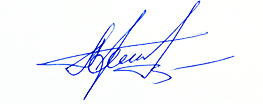 26 июня 2023Исп.: Влад И.В. 8 (495) 983 65 48, доб. 43-46